https://www.nhsinform.scot/symptoms-and-self-help/a-to-z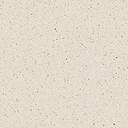 